Uniforms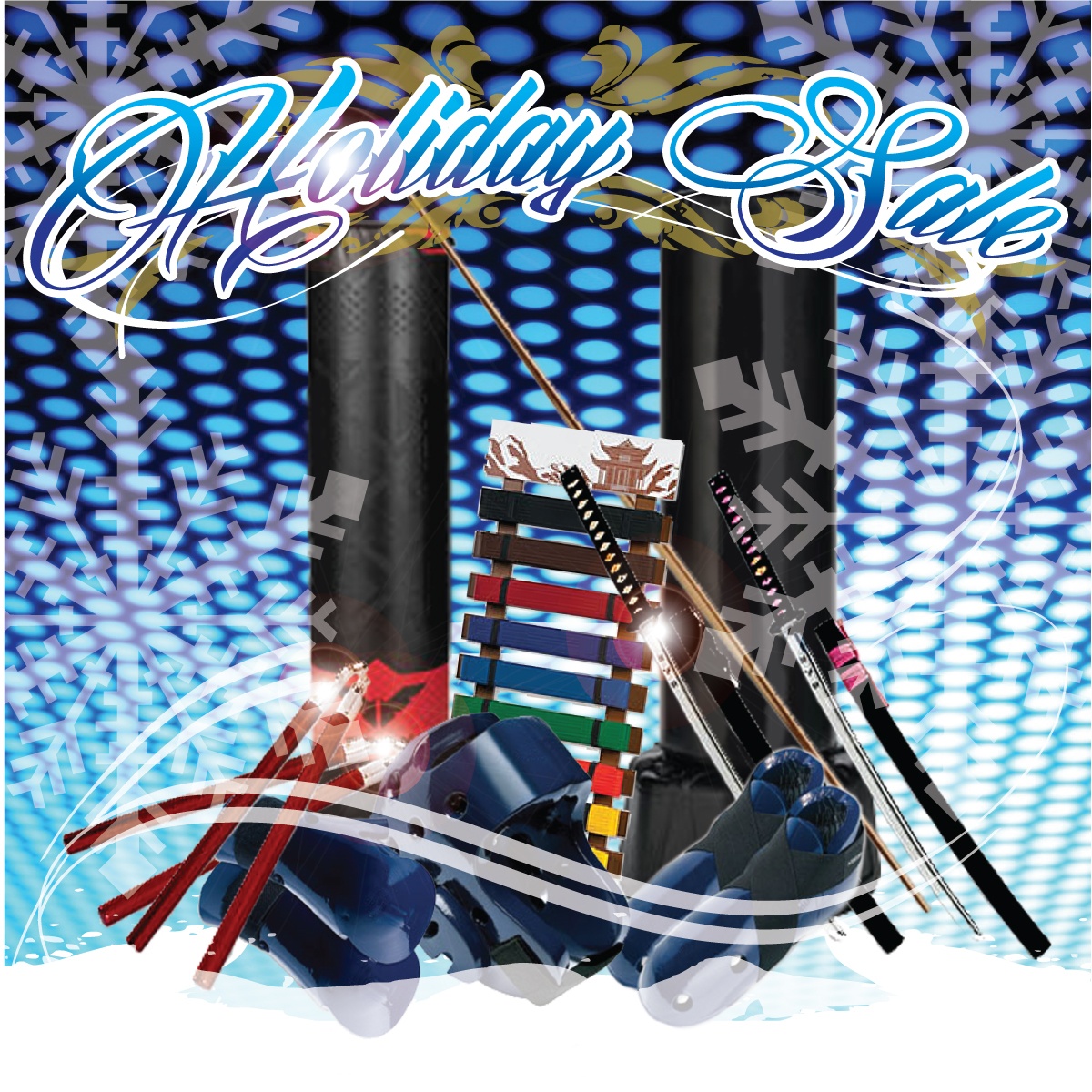 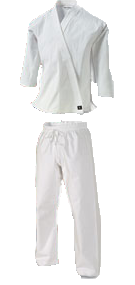 Ninja Gi $3999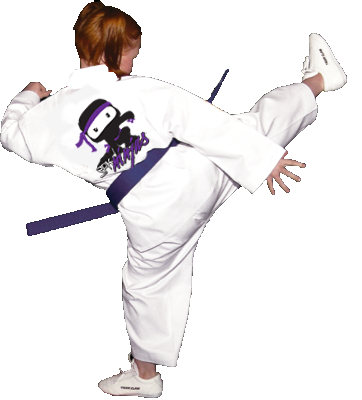 Prep Program Gi $3999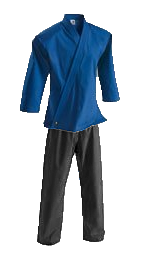 Leadership Gi $6499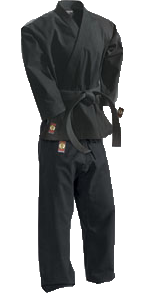  							10oz. Black Belt $8999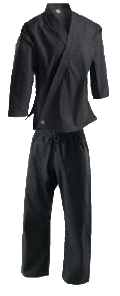 14oz. IronMan Gi $14999*BBLP/Black Belt/IronMan Gis are custom order and take a minimum of 3 weeks from time of purchase to be delivered